 PREFEITURA MUNICIPAL DE CARMO DO PARANAÍBA – MG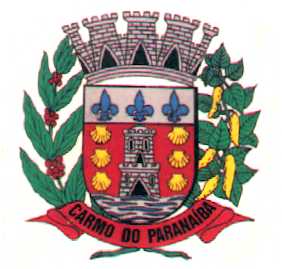 PROCESSO SELETIVO PÚBLICO SIMPLIFICADO EDITAL Nº 004/2019RESULTADO - 2ª Etapa - EntrevistasTÉCNICO DE RXTÉCNICO DE RXTÉCNICO DE RXTÉCNICO DE RXTÉCNICO DE RXNºInscriçãoNomeNota CurrículoSituação1003Sirlene Gonçalves Pacheco 14,95Aprovada2006Vera Lúcia Gonçalves de Oliveira Silva14,80Aprovada3004Diones José Luiz14,00Aprovado4002Sibeli Cristina de Souza13,00Aprovada5005Behtânia de Lourdes Amaral11,35Aprovada6001Viviane Aparecida Resende de Oliveira Souza0,00Reprovada7007Aline Cássia Silva Brandão Almeida0,00Reprovada